www.zonalegal.net 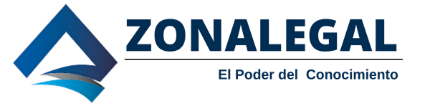 CODIFICACIÓN RES JUNTA POLÍTICA MONETARIA LIBRO PREMILINAR TOMO II CODIFICACIÓN RES JUNTA POLÍTICA MONETARIA LIBRO PRELIMINAR TOMO II Resolución de la Junta de Política Monetaria y Financiera 385 Registro Oficial Edición Especial 44 de 24-jul.2017 Ultima modificación: 27-jul.-2020 Estado: Reformado JUNTA DE REGULACIÓN MONETARIA FINANCIERA RESOLUCIÓN No. 385-2017-A CODIFICACIÓN DE RESOLUCIONES MONETARIAS, FINANCIERAS, DE VALORES Y SEGUROS TOMO II 141260 CRÉDITO REDESCUENTO OTRAS ENTIDADES SISTEMA FINANCIERO PRIVADO ANEXO 2: PLAN DE CUENTAS BANCO CENTRAL DEL ECUADOR – PASIVOS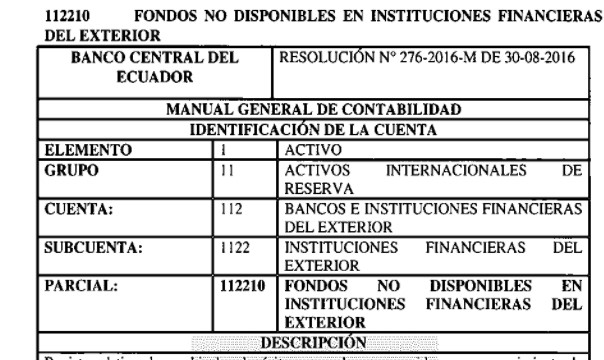 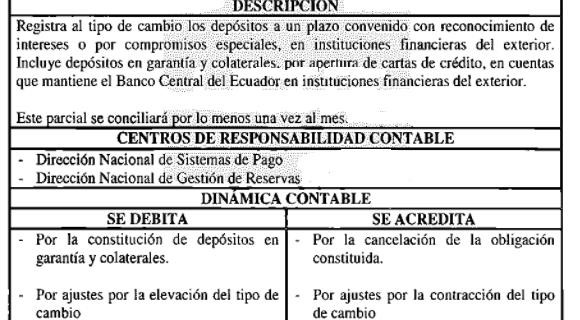 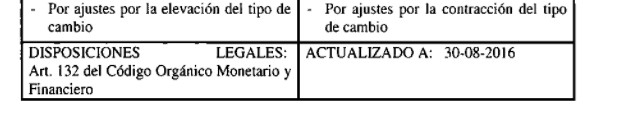 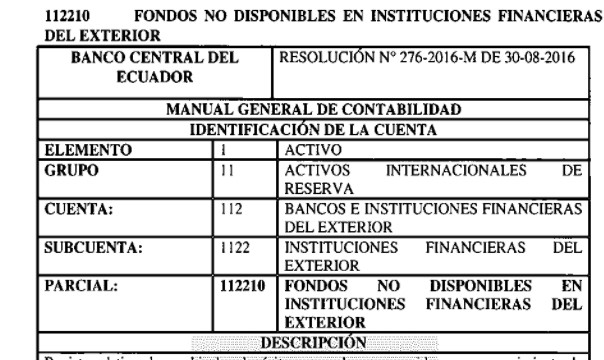 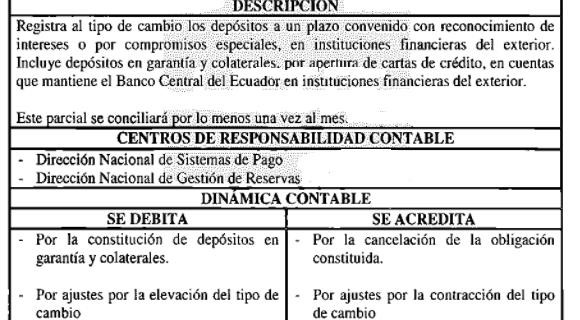 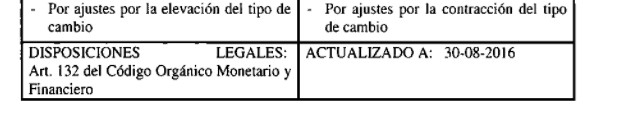  Nota: Para leer Anexo, ver Registro Oficial Suplemento 44 de 24 de julio de 2017. Nota: Anexo reformado por Artículos 1 y 2 de Resolución de la Junta de Política Monetaria y Financiera No. 564, publicada en Registro Oficial Suplemento 823 de 27 de Julio del 2020 . Para leer reforma, ver Registro Oficial Suplemento 823 de 27 de julio de 2020, página 6.  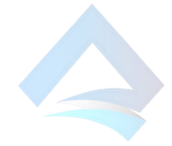 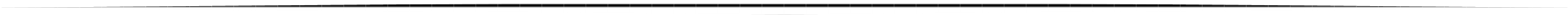 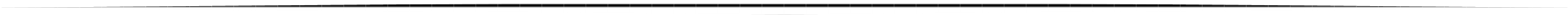 1 